This is a collection of data. It is a display of the lunches for a class of students.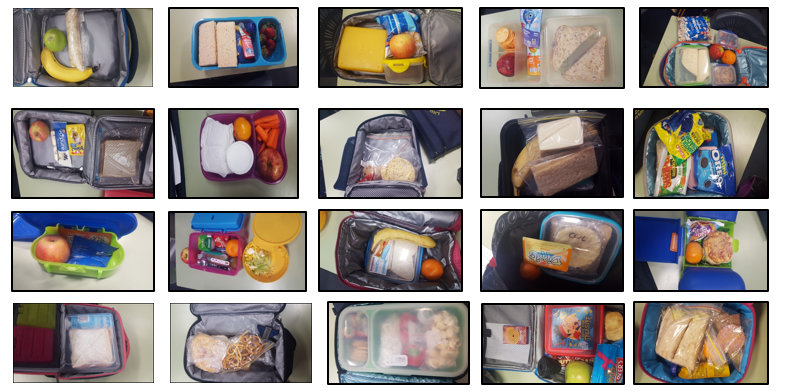 What is the total number of lunch boxes in this display? __Why is it important to know the total number in a collection of data? _________________________________________________________________________________________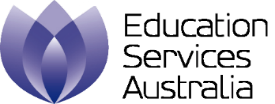 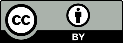 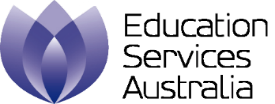 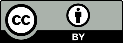 Here is the data represented as a table, showing only the fruit. 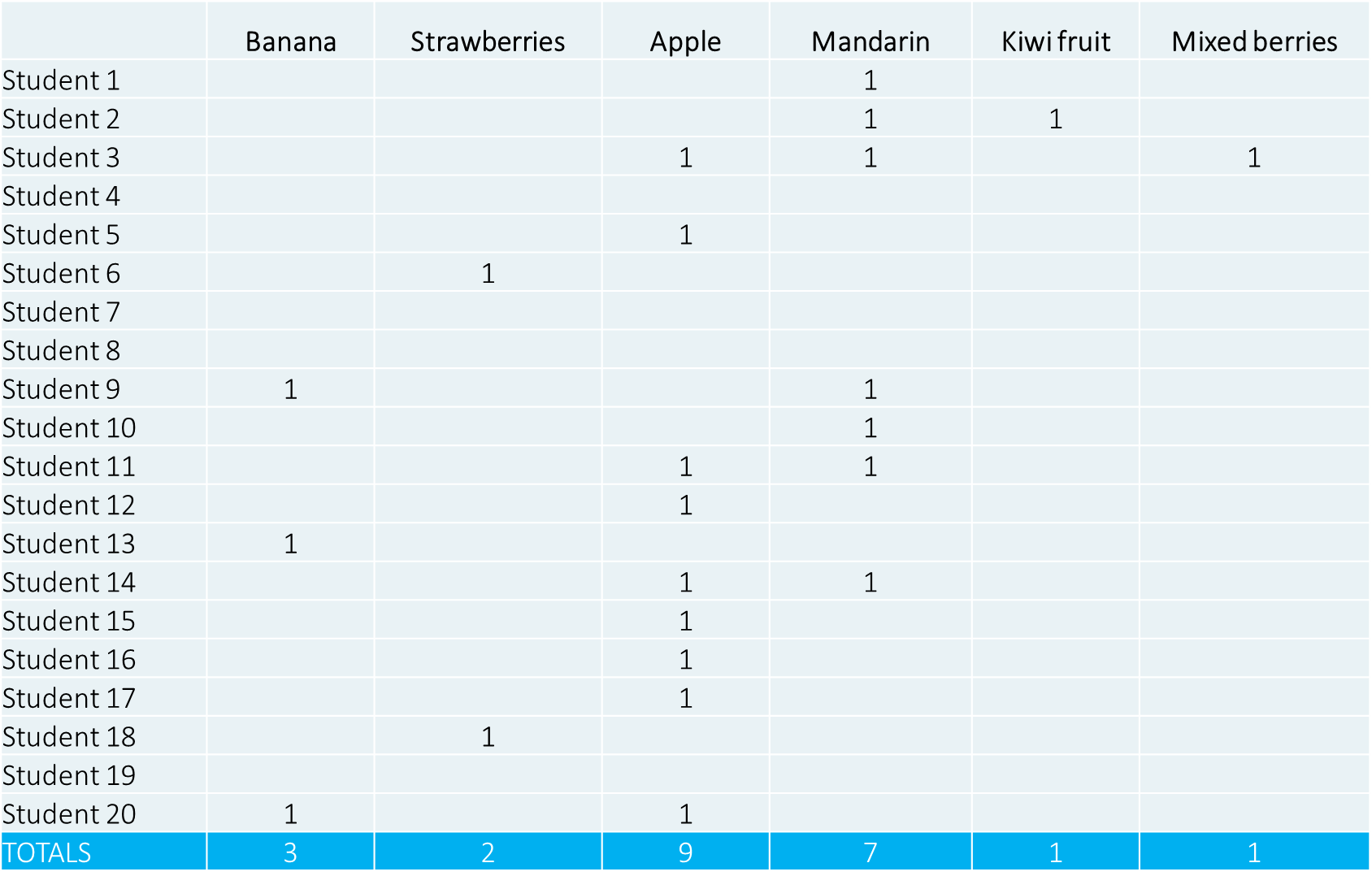 What is the most common fruit? ______________How many students brought more than one type of fruit in their lunch box? __________How many of the students do not have fruit in their lunch box? _____________________Circle the graph that correctly displays the number of lunch boxes with no fruit for this data? 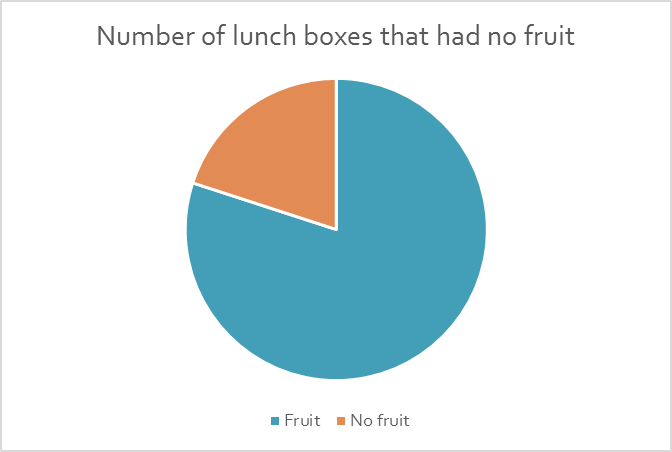 What is the highest number of fruit in this set of data? ___   What is the lowest number of fruit in this set of data? ___ Why is this important when creating a graph? ______________________________________________________ Look at the data again. Order the fruits from least to most.___________     ___________     ____________    ___________     ___________      _____________Why do we often put data in an order? ____________________________________________________________________________________________________________________________________________________________________________________Here is the data, each fruit represented as an image.Label the graph so it makes sense.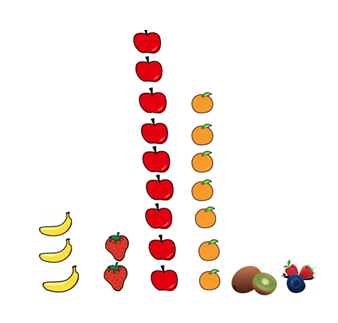 Why do we use graphs to display data? Instead of images, represent the data as columns in a chart called a column graph. If possible use computer and a spreadsheet to create your chart. 